Publicado en Barcelona el 10/05/2019 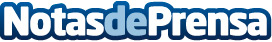 Schneider Electric despliega una Microgrid que abastece a 400 hogares con energía renovableLos sistemas instalados, basados en al solución Advanced Microgrid de Schneider Electric, producirán aproximadamente 3,3 millones de kW/hora de energía solar anuales.
El sistema, implementado en la sede central de la entidad para la Seguridad Pública del Condado de Montgomery, ha obtenido el nivel de certificación Platinum, el máximo otorgado por el PEERDatos de contacto:Prensa Schneider Electric935228600Nota de prensa publicada en: https://www.notasdeprensa.es/schneider-electric-despliega-una-microgrid-que Categorias: Ecología Ciberseguridad Construcción y Materiales Sector Energético http://www.notasdeprensa.es